2026 Calendar2026 Calendar2026 Calendar2026 Calendar2026 Calendar2026 Calendar2026 Calendar2026 Calendar2026 Calendar2026 Calendar2026 Calendar2026 Calendar2026 Calendar2026 Calendar2026 Calendar2026 Calendar2026 Calendar2026 Calendar2026 Calendar2026 Calendar2026 Calendar2026 Calendar2026 Calendar2026 Calendar2026 CalendarVietnamVietnamJanuaryJanuaryJanuaryJanuaryJanuaryJanuaryJanuaryFebruaryFebruaryFebruaryFebruaryFebruaryFebruaryFebruaryFebruaryMarchMarchMarchMarchMarchMarchMarch2026 Holidays for VietnamSuMoTuWeThFrSaSuMoTuWeThFrSaSuSuMoTuWeThFrSaJan 1	New Year’s DayFeb 3	Communist Party of Viet Nam Foundation AnniversaryFeb 10	Kitchen guardiansFeb 16	Vietnamese New Year HolidaysFeb 17	Vietnamese New YearFeb 21	Victory of Ngọc Hồi-Đống ĐaMar 3	Lantern FestivalMar 8	International Women’s DayApr 21	Vietnam Book DayApr 26	Hung Kings CommemorationsApr 30	Day of liberating the South for national reunificationMay 1	Labour DayMay 7	Dien Bien Phu Victory DayMay 19	President Ho Chi Minh’s BirthdayMay 31	Buddha’s BirthdayJun 1	International Children’s DayJun 19	Mid-year FestivalJun 28	Vietnamese Family DayJul 27	Remembrance DayAug 19	August Revolution Commemoration DayAug 27	Ghost FestivalSep 2	National DaySep 25	Mid-Autumn FestivalOct 10	Capital Liberation DayOct 20	Vietnamese Women’s DayNov 20	Vietnamese Teacher’s DayDec 22	National Defence Day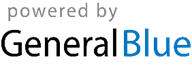 123123456711234567Jan 1	New Year’s DayFeb 3	Communist Party of Viet Nam Foundation AnniversaryFeb 10	Kitchen guardiansFeb 16	Vietnamese New Year HolidaysFeb 17	Vietnamese New YearFeb 21	Victory of Ngọc Hồi-Đống ĐaMar 3	Lantern FestivalMar 8	International Women’s DayApr 21	Vietnam Book DayApr 26	Hung Kings CommemorationsApr 30	Day of liberating the South for national reunificationMay 1	Labour DayMay 7	Dien Bien Phu Victory DayMay 19	President Ho Chi Minh’s BirthdayMay 31	Buddha’s BirthdayJun 1	International Children’s DayJun 19	Mid-year FestivalJun 28	Vietnamese Family DayJul 27	Remembrance DayAug 19	August Revolution Commemoration DayAug 27	Ghost FestivalSep 2	National DaySep 25	Mid-Autumn FestivalOct 10	Capital Liberation DayOct 20	Vietnamese Women’s DayNov 20	Vietnamese Teacher’s DayDec 22	National Defence Day456789108910111213148891011121314Jan 1	New Year’s DayFeb 3	Communist Party of Viet Nam Foundation AnniversaryFeb 10	Kitchen guardiansFeb 16	Vietnamese New Year HolidaysFeb 17	Vietnamese New YearFeb 21	Victory of Ngọc Hồi-Đống ĐaMar 3	Lantern FestivalMar 8	International Women’s DayApr 21	Vietnam Book DayApr 26	Hung Kings CommemorationsApr 30	Day of liberating the South for national reunificationMay 1	Labour DayMay 7	Dien Bien Phu Victory DayMay 19	President Ho Chi Minh’s BirthdayMay 31	Buddha’s BirthdayJun 1	International Children’s DayJun 19	Mid-year FestivalJun 28	Vietnamese Family DayJul 27	Remembrance DayAug 19	August Revolution Commemoration DayAug 27	Ghost FestivalSep 2	National DaySep 25	Mid-Autumn FestivalOct 10	Capital Liberation DayOct 20	Vietnamese Women’s DayNov 20	Vietnamese Teacher’s DayDec 22	National Defence Day11121314151617151617181920211515161718192021Jan 1	New Year’s DayFeb 3	Communist Party of Viet Nam Foundation AnniversaryFeb 10	Kitchen guardiansFeb 16	Vietnamese New Year HolidaysFeb 17	Vietnamese New YearFeb 21	Victory of Ngọc Hồi-Đống ĐaMar 3	Lantern FestivalMar 8	International Women’s DayApr 21	Vietnam Book DayApr 26	Hung Kings CommemorationsApr 30	Day of liberating the South for national reunificationMay 1	Labour DayMay 7	Dien Bien Phu Victory DayMay 19	President Ho Chi Minh’s BirthdayMay 31	Buddha’s BirthdayJun 1	International Children’s DayJun 19	Mid-year FestivalJun 28	Vietnamese Family DayJul 27	Remembrance DayAug 19	August Revolution Commemoration DayAug 27	Ghost FestivalSep 2	National DaySep 25	Mid-Autumn FestivalOct 10	Capital Liberation DayOct 20	Vietnamese Women’s DayNov 20	Vietnamese Teacher’s DayDec 22	National Defence Day18192021222324222324252627282222232425262728Jan 1	New Year’s DayFeb 3	Communist Party of Viet Nam Foundation AnniversaryFeb 10	Kitchen guardiansFeb 16	Vietnamese New Year HolidaysFeb 17	Vietnamese New YearFeb 21	Victory of Ngọc Hồi-Đống ĐaMar 3	Lantern FestivalMar 8	International Women’s DayApr 21	Vietnam Book DayApr 26	Hung Kings CommemorationsApr 30	Day of liberating the South for national reunificationMay 1	Labour DayMay 7	Dien Bien Phu Victory DayMay 19	President Ho Chi Minh’s BirthdayMay 31	Buddha’s BirthdayJun 1	International Children’s DayJun 19	Mid-year FestivalJun 28	Vietnamese Family DayJul 27	Remembrance DayAug 19	August Revolution Commemoration DayAug 27	Ghost FestivalSep 2	National DaySep 25	Mid-Autumn FestivalOct 10	Capital Liberation DayOct 20	Vietnamese Women’s DayNov 20	Vietnamese Teacher’s DayDec 22	National Defence Day2526272829303129293031Jan 1	New Year’s DayFeb 3	Communist Party of Viet Nam Foundation AnniversaryFeb 10	Kitchen guardiansFeb 16	Vietnamese New Year HolidaysFeb 17	Vietnamese New YearFeb 21	Victory of Ngọc Hồi-Đống ĐaMar 3	Lantern FestivalMar 8	International Women’s DayApr 21	Vietnam Book DayApr 26	Hung Kings CommemorationsApr 30	Day of liberating the South for national reunificationMay 1	Labour DayMay 7	Dien Bien Phu Victory DayMay 19	President Ho Chi Minh’s BirthdayMay 31	Buddha’s BirthdayJun 1	International Children’s DayJun 19	Mid-year FestivalJun 28	Vietnamese Family DayJul 27	Remembrance DayAug 19	August Revolution Commemoration DayAug 27	Ghost FestivalSep 2	National DaySep 25	Mid-Autumn FestivalOct 10	Capital Liberation DayOct 20	Vietnamese Women’s DayNov 20	Vietnamese Teacher’s DayDec 22	National Defence DayJan 1	New Year’s DayFeb 3	Communist Party of Viet Nam Foundation AnniversaryFeb 10	Kitchen guardiansFeb 16	Vietnamese New Year HolidaysFeb 17	Vietnamese New YearFeb 21	Victory of Ngọc Hồi-Đống ĐaMar 3	Lantern FestivalMar 8	International Women’s DayApr 21	Vietnam Book DayApr 26	Hung Kings CommemorationsApr 30	Day of liberating the South for national reunificationMay 1	Labour DayMay 7	Dien Bien Phu Victory DayMay 19	President Ho Chi Minh’s BirthdayMay 31	Buddha’s BirthdayJun 1	International Children’s DayJun 19	Mid-year FestivalJun 28	Vietnamese Family DayJul 27	Remembrance DayAug 19	August Revolution Commemoration DayAug 27	Ghost FestivalSep 2	National DaySep 25	Mid-Autumn FestivalOct 10	Capital Liberation DayOct 20	Vietnamese Women’s DayNov 20	Vietnamese Teacher’s DayDec 22	National Defence DayAprilAprilAprilAprilAprilAprilAprilMayMayMayMayMayMayMayMayJuneJuneJuneJuneJuneJuneJuneJan 1	New Year’s DayFeb 3	Communist Party of Viet Nam Foundation AnniversaryFeb 10	Kitchen guardiansFeb 16	Vietnamese New Year HolidaysFeb 17	Vietnamese New YearFeb 21	Victory of Ngọc Hồi-Đống ĐaMar 3	Lantern FestivalMar 8	International Women’s DayApr 21	Vietnam Book DayApr 26	Hung Kings CommemorationsApr 30	Day of liberating the South for national reunificationMay 1	Labour DayMay 7	Dien Bien Phu Victory DayMay 19	President Ho Chi Minh’s BirthdayMay 31	Buddha’s BirthdayJun 1	International Children’s DayJun 19	Mid-year FestivalJun 28	Vietnamese Family DayJul 27	Remembrance DayAug 19	August Revolution Commemoration DayAug 27	Ghost FestivalSep 2	National DaySep 25	Mid-Autumn FestivalOct 10	Capital Liberation DayOct 20	Vietnamese Women’s DayNov 20	Vietnamese Teacher’s DayDec 22	National Defence DaySuMoTuWeThFrSaSuMoTuWeThFrSaSuSuMoTuWeThFrSaJan 1	New Year’s DayFeb 3	Communist Party of Viet Nam Foundation AnniversaryFeb 10	Kitchen guardiansFeb 16	Vietnamese New Year HolidaysFeb 17	Vietnamese New YearFeb 21	Victory of Ngọc Hồi-Đống ĐaMar 3	Lantern FestivalMar 8	International Women’s DayApr 21	Vietnam Book DayApr 26	Hung Kings CommemorationsApr 30	Day of liberating the South for national reunificationMay 1	Labour DayMay 7	Dien Bien Phu Victory DayMay 19	President Ho Chi Minh’s BirthdayMay 31	Buddha’s BirthdayJun 1	International Children’s DayJun 19	Mid-year FestivalJun 28	Vietnamese Family DayJul 27	Remembrance DayAug 19	August Revolution Commemoration DayAug 27	Ghost FestivalSep 2	National DaySep 25	Mid-Autumn FestivalOct 10	Capital Liberation DayOct 20	Vietnamese Women’s DayNov 20	Vietnamese Teacher’s DayDec 22	National Defence Day123412123456Jan 1	New Year’s DayFeb 3	Communist Party of Viet Nam Foundation AnniversaryFeb 10	Kitchen guardiansFeb 16	Vietnamese New Year HolidaysFeb 17	Vietnamese New YearFeb 21	Victory of Ngọc Hồi-Đống ĐaMar 3	Lantern FestivalMar 8	International Women’s DayApr 21	Vietnam Book DayApr 26	Hung Kings CommemorationsApr 30	Day of liberating the South for national reunificationMay 1	Labour DayMay 7	Dien Bien Phu Victory DayMay 19	President Ho Chi Minh’s BirthdayMay 31	Buddha’s BirthdayJun 1	International Children’s DayJun 19	Mid-year FestivalJun 28	Vietnamese Family DayJul 27	Remembrance DayAug 19	August Revolution Commemoration DayAug 27	Ghost FestivalSep 2	National DaySep 25	Mid-Autumn FestivalOct 10	Capital Liberation DayOct 20	Vietnamese Women’s DayNov 20	Vietnamese Teacher’s DayDec 22	National Defence Day5678910113456789778910111213Jan 1	New Year’s DayFeb 3	Communist Party of Viet Nam Foundation AnniversaryFeb 10	Kitchen guardiansFeb 16	Vietnamese New Year HolidaysFeb 17	Vietnamese New YearFeb 21	Victory of Ngọc Hồi-Đống ĐaMar 3	Lantern FestivalMar 8	International Women’s DayApr 21	Vietnam Book DayApr 26	Hung Kings CommemorationsApr 30	Day of liberating the South for national reunificationMay 1	Labour DayMay 7	Dien Bien Phu Victory DayMay 19	President Ho Chi Minh’s BirthdayMay 31	Buddha’s BirthdayJun 1	International Children’s DayJun 19	Mid-year FestivalJun 28	Vietnamese Family DayJul 27	Remembrance DayAug 19	August Revolution Commemoration DayAug 27	Ghost FestivalSep 2	National DaySep 25	Mid-Autumn FestivalOct 10	Capital Liberation DayOct 20	Vietnamese Women’s DayNov 20	Vietnamese Teacher’s DayDec 22	National Defence Day12131415161718101112131415161414151617181920Jan 1	New Year’s DayFeb 3	Communist Party of Viet Nam Foundation AnniversaryFeb 10	Kitchen guardiansFeb 16	Vietnamese New Year HolidaysFeb 17	Vietnamese New YearFeb 21	Victory of Ngọc Hồi-Đống ĐaMar 3	Lantern FestivalMar 8	International Women’s DayApr 21	Vietnam Book DayApr 26	Hung Kings CommemorationsApr 30	Day of liberating the South for national reunificationMay 1	Labour DayMay 7	Dien Bien Phu Victory DayMay 19	President Ho Chi Minh’s BirthdayMay 31	Buddha’s BirthdayJun 1	International Children’s DayJun 19	Mid-year FestivalJun 28	Vietnamese Family DayJul 27	Remembrance DayAug 19	August Revolution Commemoration DayAug 27	Ghost FestivalSep 2	National DaySep 25	Mid-Autumn FestivalOct 10	Capital Liberation DayOct 20	Vietnamese Women’s DayNov 20	Vietnamese Teacher’s DayDec 22	National Defence Day19202122232425171819202122232121222324252627Jan 1	New Year’s DayFeb 3	Communist Party of Viet Nam Foundation AnniversaryFeb 10	Kitchen guardiansFeb 16	Vietnamese New Year HolidaysFeb 17	Vietnamese New YearFeb 21	Victory of Ngọc Hồi-Đống ĐaMar 3	Lantern FestivalMar 8	International Women’s DayApr 21	Vietnam Book DayApr 26	Hung Kings CommemorationsApr 30	Day of liberating the South for national reunificationMay 1	Labour DayMay 7	Dien Bien Phu Victory DayMay 19	President Ho Chi Minh’s BirthdayMay 31	Buddha’s BirthdayJun 1	International Children’s DayJun 19	Mid-year FestivalJun 28	Vietnamese Family DayJul 27	Remembrance DayAug 19	August Revolution Commemoration DayAug 27	Ghost FestivalSep 2	National DaySep 25	Mid-Autumn FestivalOct 10	Capital Liberation DayOct 20	Vietnamese Women’s DayNov 20	Vietnamese Teacher’s DayDec 22	National Defence Day26272829302425262728293028282930Jan 1	New Year’s DayFeb 3	Communist Party of Viet Nam Foundation AnniversaryFeb 10	Kitchen guardiansFeb 16	Vietnamese New Year HolidaysFeb 17	Vietnamese New YearFeb 21	Victory of Ngọc Hồi-Đống ĐaMar 3	Lantern FestivalMar 8	International Women’s DayApr 21	Vietnam Book DayApr 26	Hung Kings CommemorationsApr 30	Day of liberating the South for national reunificationMay 1	Labour DayMay 7	Dien Bien Phu Victory DayMay 19	President Ho Chi Minh’s BirthdayMay 31	Buddha’s BirthdayJun 1	International Children’s DayJun 19	Mid-year FestivalJun 28	Vietnamese Family DayJul 27	Remembrance DayAug 19	August Revolution Commemoration DayAug 27	Ghost FestivalSep 2	National DaySep 25	Mid-Autumn FestivalOct 10	Capital Liberation DayOct 20	Vietnamese Women’s DayNov 20	Vietnamese Teacher’s DayDec 22	National Defence Day31Jan 1	New Year’s DayFeb 3	Communist Party of Viet Nam Foundation AnniversaryFeb 10	Kitchen guardiansFeb 16	Vietnamese New Year HolidaysFeb 17	Vietnamese New YearFeb 21	Victory of Ngọc Hồi-Đống ĐaMar 3	Lantern FestivalMar 8	International Women’s DayApr 21	Vietnam Book DayApr 26	Hung Kings CommemorationsApr 30	Day of liberating the South for national reunificationMay 1	Labour DayMay 7	Dien Bien Phu Victory DayMay 19	President Ho Chi Minh’s BirthdayMay 31	Buddha’s BirthdayJun 1	International Children’s DayJun 19	Mid-year FestivalJun 28	Vietnamese Family DayJul 27	Remembrance DayAug 19	August Revolution Commemoration DayAug 27	Ghost FestivalSep 2	National DaySep 25	Mid-Autumn FestivalOct 10	Capital Liberation DayOct 20	Vietnamese Women’s DayNov 20	Vietnamese Teacher’s DayDec 22	National Defence DayJulyJulyJulyJulyJulyJulyJulyAugustAugustAugustAugustAugustAugustAugustAugustSeptemberSeptemberSeptemberSeptemberSeptemberSeptemberSeptemberJan 1	New Year’s DayFeb 3	Communist Party of Viet Nam Foundation AnniversaryFeb 10	Kitchen guardiansFeb 16	Vietnamese New Year HolidaysFeb 17	Vietnamese New YearFeb 21	Victory of Ngọc Hồi-Đống ĐaMar 3	Lantern FestivalMar 8	International Women’s DayApr 21	Vietnam Book DayApr 26	Hung Kings CommemorationsApr 30	Day of liberating the South for national reunificationMay 1	Labour DayMay 7	Dien Bien Phu Victory DayMay 19	President Ho Chi Minh’s BirthdayMay 31	Buddha’s BirthdayJun 1	International Children’s DayJun 19	Mid-year FestivalJun 28	Vietnamese Family DayJul 27	Remembrance DayAug 19	August Revolution Commemoration DayAug 27	Ghost FestivalSep 2	National DaySep 25	Mid-Autumn FestivalOct 10	Capital Liberation DayOct 20	Vietnamese Women’s DayNov 20	Vietnamese Teacher’s DayDec 22	National Defence DaySuMoTuWeThFrSaSuMoTuWeThFrSaSuSuMoTuWeThFrSaJan 1	New Year’s DayFeb 3	Communist Party of Viet Nam Foundation AnniversaryFeb 10	Kitchen guardiansFeb 16	Vietnamese New Year HolidaysFeb 17	Vietnamese New YearFeb 21	Victory of Ngọc Hồi-Đống ĐaMar 3	Lantern FestivalMar 8	International Women’s DayApr 21	Vietnam Book DayApr 26	Hung Kings CommemorationsApr 30	Day of liberating the South for national reunificationMay 1	Labour DayMay 7	Dien Bien Phu Victory DayMay 19	President Ho Chi Minh’s BirthdayMay 31	Buddha’s BirthdayJun 1	International Children’s DayJun 19	Mid-year FestivalJun 28	Vietnamese Family DayJul 27	Remembrance DayAug 19	August Revolution Commemoration DayAug 27	Ghost FestivalSep 2	National DaySep 25	Mid-Autumn FestivalOct 10	Capital Liberation DayOct 20	Vietnamese Women’s DayNov 20	Vietnamese Teacher’s DayDec 22	National Defence Day1234112345Jan 1	New Year’s DayFeb 3	Communist Party of Viet Nam Foundation AnniversaryFeb 10	Kitchen guardiansFeb 16	Vietnamese New Year HolidaysFeb 17	Vietnamese New YearFeb 21	Victory of Ngọc Hồi-Đống ĐaMar 3	Lantern FestivalMar 8	International Women’s DayApr 21	Vietnam Book DayApr 26	Hung Kings CommemorationsApr 30	Day of liberating the South for national reunificationMay 1	Labour DayMay 7	Dien Bien Phu Victory DayMay 19	President Ho Chi Minh’s BirthdayMay 31	Buddha’s BirthdayJun 1	International Children’s DayJun 19	Mid-year FestivalJun 28	Vietnamese Family DayJul 27	Remembrance DayAug 19	August Revolution Commemoration DayAug 27	Ghost FestivalSep 2	National DaySep 25	Mid-Autumn FestivalOct 10	Capital Liberation DayOct 20	Vietnamese Women’s DayNov 20	Vietnamese Teacher’s DayDec 22	National Defence Day567891011234567866789101112Jan 1	New Year’s DayFeb 3	Communist Party of Viet Nam Foundation AnniversaryFeb 10	Kitchen guardiansFeb 16	Vietnamese New Year HolidaysFeb 17	Vietnamese New YearFeb 21	Victory of Ngọc Hồi-Đống ĐaMar 3	Lantern FestivalMar 8	International Women’s DayApr 21	Vietnam Book DayApr 26	Hung Kings CommemorationsApr 30	Day of liberating the South for national reunificationMay 1	Labour DayMay 7	Dien Bien Phu Victory DayMay 19	President Ho Chi Minh’s BirthdayMay 31	Buddha’s BirthdayJun 1	International Children’s DayJun 19	Mid-year FestivalJun 28	Vietnamese Family DayJul 27	Remembrance DayAug 19	August Revolution Commemoration DayAug 27	Ghost FestivalSep 2	National DaySep 25	Mid-Autumn FestivalOct 10	Capital Liberation DayOct 20	Vietnamese Women’s DayNov 20	Vietnamese Teacher’s DayDec 22	National Defence Day1213141516171891011121314151313141516171819Jan 1	New Year’s DayFeb 3	Communist Party of Viet Nam Foundation AnniversaryFeb 10	Kitchen guardiansFeb 16	Vietnamese New Year HolidaysFeb 17	Vietnamese New YearFeb 21	Victory of Ngọc Hồi-Đống ĐaMar 3	Lantern FestivalMar 8	International Women’s DayApr 21	Vietnam Book DayApr 26	Hung Kings CommemorationsApr 30	Day of liberating the South for national reunificationMay 1	Labour DayMay 7	Dien Bien Phu Victory DayMay 19	President Ho Chi Minh’s BirthdayMay 31	Buddha’s BirthdayJun 1	International Children’s DayJun 19	Mid-year FestivalJun 28	Vietnamese Family DayJul 27	Remembrance DayAug 19	August Revolution Commemoration DayAug 27	Ghost FestivalSep 2	National DaySep 25	Mid-Autumn FestivalOct 10	Capital Liberation DayOct 20	Vietnamese Women’s DayNov 20	Vietnamese Teacher’s DayDec 22	National Defence Day19202122232425161718192021222020212223242526Jan 1	New Year’s DayFeb 3	Communist Party of Viet Nam Foundation AnniversaryFeb 10	Kitchen guardiansFeb 16	Vietnamese New Year HolidaysFeb 17	Vietnamese New YearFeb 21	Victory of Ngọc Hồi-Đống ĐaMar 3	Lantern FestivalMar 8	International Women’s DayApr 21	Vietnam Book DayApr 26	Hung Kings CommemorationsApr 30	Day of liberating the South for national reunificationMay 1	Labour DayMay 7	Dien Bien Phu Victory DayMay 19	President Ho Chi Minh’s BirthdayMay 31	Buddha’s BirthdayJun 1	International Children’s DayJun 19	Mid-year FestivalJun 28	Vietnamese Family DayJul 27	Remembrance DayAug 19	August Revolution Commemoration DayAug 27	Ghost FestivalSep 2	National DaySep 25	Mid-Autumn FestivalOct 10	Capital Liberation DayOct 20	Vietnamese Women’s DayNov 20	Vietnamese Teacher’s DayDec 22	National Defence Day262728293031232425262728292727282930Jan 1	New Year’s DayFeb 3	Communist Party of Viet Nam Foundation AnniversaryFeb 10	Kitchen guardiansFeb 16	Vietnamese New Year HolidaysFeb 17	Vietnamese New YearFeb 21	Victory of Ngọc Hồi-Đống ĐaMar 3	Lantern FestivalMar 8	International Women’s DayApr 21	Vietnam Book DayApr 26	Hung Kings CommemorationsApr 30	Day of liberating the South for national reunificationMay 1	Labour DayMay 7	Dien Bien Phu Victory DayMay 19	President Ho Chi Minh’s BirthdayMay 31	Buddha’s BirthdayJun 1	International Children’s DayJun 19	Mid-year FestivalJun 28	Vietnamese Family DayJul 27	Remembrance DayAug 19	August Revolution Commemoration DayAug 27	Ghost FestivalSep 2	National DaySep 25	Mid-Autumn FestivalOct 10	Capital Liberation DayOct 20	Vietnamese Women’s DayNov 20	Vietnamese Teacher’s DayDec 22	National Defence Day3031Jan 1	New Year’s DayFeb 3	Communist Party of Viet Nam Foundation AnniversaryFeb 10	Kitchen guardiansFeb 16	Vietnamese New Year HolidaysFeb 17	Vietnamese New YearFeb 21	Victory of Ngọc Hồi-Đống ĐaMar 3	Lantern FestivalMar 8	International Women’s DayApr 21	Vietnam Book DayApr 26	Hung Kings CommemorationsApr 30	Day of liberating the South for national reunificationMay 1	Labour DayMay 7	Dien Bien Phu Victory DayMay 19	President Ho Chi Minh’s BirthdayMay 31	Buddha’s BirthdayJun 1	International Children’s DayJun 19	Mid-year FestivalJun 28	Vietnamese Family DayJul 27	Remembrance DayAug 19	August Revolution Commemoration DayAug 27	Ghost FestivalSep 2	National DaySep 25	Mid-Autumn FestivalOct 10	Capital Liberation DayOct 20	Vietnamese Women’s DayNov 20	Vietnamese Teacher’s DayDec 22	National Defence DayOctoberOctoberOctoberOctoberOctoberOctoberOctoberNovemberNovemberNovemberNovemberNovemberNovemberNovemberDecemberDecemberDecemberDecemberDecemberDecemberDecemberDecemberJan 1	New Year’s DayFeb 3	Communist Party of Viet Nam Foundation AnniversaryFeb 10	Kitchen guardiansFeb 16	Vietnamese New Year HolidaysFeb 17	Vietnamese New YearFeb 21	Victory of Ngọc Hồi-Đống ĐaMar 3	Lantern FestivalMar 8	International Women’s DayApr 21	Vietnam Book DayApr 26	Hung Kings CommemorationsApr 30	Day of liberating the South for national reunificationMay 1	Labour DayMay 7	Dien Bien Phu Victory DayMay 19	President Ho Chi Minh’s BirthdayMay 31	Buddha’s BirthdayJun 1	International Children’s DayJun 19	Mid-year FestivalJun 28	Vietnamese Family DayJul 27	Remembrance DayAug 19	August Revolution Commemoration DayAug 27	Ghost FestivalSep 2	National DaySep 25	Mid-Autumn FestivalOct 10	Capital Liberation DayOct 20	Vietnamese Women’s DayNov 20	Vietnamese Teacher’s DayDec 22	National Defence DaySuMoTuWeThFrSaSuMoTuWeThFrSaSuSuMoTuWeThFrSaJan 1	New Year’s DayFeb 3	Communist Party of Viet Nam Foundation AnniversaryFeb 10	Kitchen guardiansFeb 16	Vietnamese New Year HolidaysFeb 17	Vietnamese New YearFeb 21	Victory of Ngọc Hồi-Đống ĐaMar 3	Lantern FestivalMar 8	International Women’s DayApr 21	Vietnam Book DayApr 26	Hung Kings CommemorationsApr 30	Day of liberating the South for national reunificationMay 1	Labour DayMay 7	Dien Bien Phu Victory DayMay 19	President Ho Chi Minh’s BirthdayMay 31	Buddha’s BirthdayJun 1	International Children’s DayJun 19	Mid-year FestivalJun 28	Vietnamese Family DayJul 27	Remembrance DayAug 19	August Revolution Commemoration DayAug 27	Ghost FestivalSep 2	National DaySep 25	Mid-Autumn FestivalOct 10	Capital Liberation DayOct 20	Vietnamese Women’s DayNov 20	Vietnamese Teacher’s DayDec 22	National Defence Day123123456712345Jan 1	New Year’s DayFeb 3	Communist Party of Viet Nam Foundation AnniversaryFeb 10	Kitchen guardiansFeb 16	Vietnamese New Year HolidaysFeb 17	Vietnamese New YearFeb 21	Victory of Ngọc Hồi-Đống ĐaMar 3	Lantern FestivalMar 8	International Women’s DayApr 21	Vietnam Book DayApr 26	Hung Kings CommemorationsApr 30	Day of liberating the South for national reunificationMay 1	Labour DayMay 7	Dien Bien Phu Victory DayMay 19	President Ho Chi Minh’s BirthdayMay 31	Buddha’s BirthdayJun 1	International Children’s DayJun 19	Mid-year FestivalJun 28	Vietnamese Family DayJul 27	Remembrance DayAug 19	August Revolution Commemoration DayAug 27	Ghost FestivalSep 2	National DaySep 25	Mid-Autumn FestivalOct 10	Capital Liberation DayOct 20	Vietnamese Women’s DayNov 20	Vietnamese Teacher’s DayDec 22	National Defence Day4567891089101112131466789101112Jan 1	New Year’s DayFeb 3	Communist Party of Viet Nam Foundation AnniversaryFeb 10	Kitchen guardiansFeb 16	Vietnamese New Year HolidaysFeb 17	Vietnamese New YearFeb 21	Victory of Ngọc Hồi-Đống ĐaMar 3	Lantern FestivalMar 8	International Women’s DayApr 21	Vietnam Book DayApr 26	Hung Kings CommemorationsApr 30	Day of liberating the South for national reunificationMay 1	Labour DayMay 7	Dien Bien Phu Victory DayMay 19	President Ho Chi Minh’s BirthdayMay 31	Buddha’s BirthdayJun 1	International Children’s DayJun 19	Mid-year FestivalJun 28	Vietnamese Family DayJul 27	Remembrance DayAug 19	August Revolution Commemoration DayAug 27	Ghost FestivalSep 2	National DaySep 25	Mid-Autumn FestivalOct 10	Capital Liberation DayOct 20	Vietnamese Women’s DayNov 20	Vietnamese Teacher’s DayDec 22	National Defence Day11121314151617151617181920211313141516171819Jan 1	New Year’s DayFeb 3	Communist Party of Viet Nam Foundation AnniversaryFeb 10	Kitchen guardiansFeb 16	Vietnamese New Year HolidaysFeb 17	Vietnamese New YearFeb 21	Victory of Ngọc Hồi-Đống ĐaMar 3	Lantern FestivalMar 8	International Women’s DayApr 21	Vietnam Book DayApr 26	Hung Kings CommemorationsApr 30	Day of liberating the South for national reunificationMay 1	Labour DayMay 7	Dien Bien Phu Victory DayMay 19	President Ho Chi Minh’s BirthdayMay 31	Buddha’s BirthdayJun 1	International Children’s DayJun 19	Mid-year FestivalJun 28	Vietnamese Family DayJul 27	Remembrance DayAug 19	August Revolution Commemoration DayAug 27	Ghost FestivalSep 2	National DaySep 25	Mid-Autumn FestivalOct 10	Capital Liberation DayOct 20	Vietnamese Women’s DayNov 20	Vietnamese Teacher’s DayDec 22	National Defence Day18192021222324222324252627282020212223242526Jan 1	New Year’s DayFeb 3	Communist Party of Viet Nam Foundation AnniversaryFeb 10	Kitchen guardiansFeb 16	Vietnamese New Year HolidaysFeb 17	Vietnamese New YearFeb 21	Victory of Ngọc Hồi-Đống ĐaMar 3	Lantern FestivalMar 8	International Women’s DayApr 21	Vietnam Book DayApr 26	Hung Kings CommemorationsApr 30	Day of liberating the South for national reunificationMay 1	Labour DayMay 7	Dien Bien Phu Victory DayMay 19	President Ho Chi Minh’s BirthdayMay 31	Buddha’s BirthdayJun 1	International Children’s DayJun 19	Mid-year FestivalJun 28	Vietnamese Family DayJul 27	Remembrance DayAug 19	August Revolution Commemoration DayAug 27	Ghost FestivalSep 2	National DaySep 25	Mid-Autumn FestivalOct 10	Capital Liberation DayOct 20	Vietnamese Women’s DayNov 20	Vietnamese Teacher’s DayDec 22	National Defence Day252627282930312930272728293031Jan 1	New Year’s DayFeb 3	Communist Party of Viet Nam Foundation AnniversaryFeb 10	Kitchen guardiansFeb 16	Vietnamese New Year HolidaysFeb 17	Vietnamese New YearFeb 21	Victory of Ngọc Hồi-Đống ĐaMar 3	Lantern FestivalMar 8	International Women’s DayApr 21	Vietnam Book DayApr 26	Hung Kings CommemorationsApr 30	Day of liberating the South for national reunificationMay 1	Labour DayMay 7	Dien Bien Phu Victory DayMay 19	President Ho Chi Minh’s BirthdayMay 31	Buddha’s BirthdayJun 1	International Children’s DayJun 19	Mid-year FestivalJun 28	Vietnamese Family DayJul 27	Remembrance DayAug 19	August Revolution Commemoration DayAug 27	Ghost FestivalSep 2	National DaySep 25	Mid-Autumn FestivalOct 10	Capital Liberation DayOct 20	Vietnamese Women’s DayNov 20	Vietnamese Teacher’s DayDec 22	National Defence DayJan 1	New Year’s DayFeb 3	Communist Party of Viet Nam Foundation AnniversaryFeb 10	Kitchen guardiansFeb 16	Vietnamese New Year HolidaysFeb 17	Vietnamese New YearFeb 21	Victory of Ngọc Hồi-Đống ĐaMar 3	Lantern FestivalMar 8	International Women’s DayApr 21	Vietnam Book DayApr 26	Hung Kings CommemorationsApr 30	Day of liberating the South for national reunificationMay 1	Labour DayMay 7	Dien Bien Phu Victory DayMay 19	President Ho Chi Minh’s BirthdayMay 31	Buddha’s BirthdayJun 1	International Children’s DayJun 19	Mid-year FestivalJun 28	Vietnamese Family DayJul 27	Remembrance DayAug 19	August Revolution Commemoration DayAug 27	Ghost FestivalSep 2	National DaySep 25	Mid-Autumn FestivalOct 10	Capital Liberation DayOct 20	Vietnamese Women’s DayNov 20	Vietnamese Teacher’s DayDec 22	National Defence Day